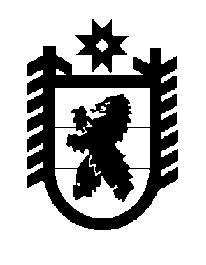 Российская Федерация Республика Карелия    ПРАВИТЕЛЬСТВО РЕСПУБЛИКИ КАРЕЛИЯРАСПОРЯЖЕНИЕот 21 сентября 2016 года № 737р-Пг. Петрозаводск 	Утвердить прилагаемый состав Совета по развитию монопрофильных муниципальных образований Российской Федерации (моногородов) в  Республике Карелия, созданного постановлением Правительства Республики Карелия от  21 сентября 2016 года № 362-П.                    Глава Республики Карелия                                                                  А.П. ХудилайненУтвержден распоряжением Правительства Республики Карелия от 21 сентября 2016 года № 737р-ПСоставСовета по развитию монопрофильных муниципальных образований Российской Федерации (моногородов) в Республике КарелияТельнов О.В.-Первый заместитель Главы Республики Карелия – Премьер-министр Правительства Республики Карелия, председатель СоветаСавельев Ю.В.-заместитель Премьер-министра Правительства Республики Карелия, заместитель председателя СоветаШиршов И.В.-заместитель Премьер-министра Правительства Республики Карелия, заместитель председателя СоветаАрминен О.К.-Министр экономического развития и промышленности Республики Карелия, секретарь СоветаЧлены Совета:Члены Совета:Члены Совета:Анхимов В.И.-глава Кондопожского городского поселения 
(по согласованию)Ахокас И.И.-Министр финансов Республики КарелияБаев В.Г.-заместитель Главы Республики Карелия по региональной политикеБаринкова Л.Н.-глава Муезерского городского поселения 
(по согласованию)Векслер И.П.-глава администрации Сегежского муниципального района (по согласованию)Вохмин В.Д.-глава администрации Лахденпохского муниципального района (по согласованию)Гулевич Л.П.-глава администрации Сортавальского муниципального района (по согласованию)Гусева М.Л.-глава Надвоицкого городского поселения 
(по согласованию)Данько Г.Г.-глава администрации муниципального образования «Суоярвский район» (по согласованию)Ересов В.Н.-глава администрации Пудожского муниципального района (по согласованию)Ефимов В.Ф.-глава Пиндушского городского поселения 
(по согласованию)Зелинский П.Г.-исполняющий обязанности главы администрации Костомукшского городского округа (по согласованию)Каковка И.В.-глава Лахденпохского городского поселения 
(по согласованию)Карпенко В.А.-глава администрации муниципального образования «Медвежьегорский муниципальный район» 
(по согласованию)Ковалев С.Ю.-глава Питкярантского городского поселения 
(по согласованию)Лагута Н.М.-глава администрации Кондопожского муниципального района (по согласованию)Ладыгин А.В.-глава Пудожского городского поселения 
(по согласованию)Лотош А.Н.-глава Сегежского городского поселения 
(по согласованию)Матвиец Д.С.-Министр строительства, жилищно-коммунального хозяйства и энергетики Республики КарелияМоисеев А.А.-Руководитель Администрации Главы Республики КарелияМорозов А.Н.-Министр образования Республики КарелияПетров Р.В.-глава Суоярвского городского поселения 
(по согласованию)Пинигин В.М.-глава Вяртсильского городского поселения 
(по согласованию)Позднякова А.В.-генеральный директор акционерного общества «Корпорация развития Республики Карелия» 
(по согласованию)Путролайнен Т.А.-глава администрации Муезерского муниципального района (по согласованию)Пшеницын А.Н.-заместитель Главы Республики КарелияТрошин Д.Ю.-глава администрации Питкярантского муниципального района (по согласованию)Федотов Н.Н.-председатель Государственного комитета Республики Карелия по обеспечению жизнедеятельности и безопасности населенияХидишян Е.А. -Министр здравоохранения Республики КарелияЧикалюк В.Ф.-Министр по природопользованию и экологии Республики КарелияШабанов Ю.А.-Представитель Главы Республики Карелия в Законодательном Собрании Республики Карелия